1.pielikumsTehniskā specifikācija“Zemgales brunči jauktajam korim “Dzīle””
Identifikācijas Nr.BKC-TI-2018/01Iepirkuma priekšmetu raksturojošie rādītāji*:* Iepirkuma priekšmeta sīkākas detaļas saskaņojamas ar Bauskas Kultūras centra direktora vietnieci kultūras darbā Elīnu Mālu (tālr.: 25907274, elina.mala@bauska.lv). 2.pielikumsPIETEIKUMS DALĪBAI TIRGUS IZPĒTĒ“Zemgales brunči jauktajam korim “Dzīle””
Identifikācijas Nr.BKC-TI-2018/01Informācija par pretendentu:Ar šo apliecinu savu dalību minētajā tirgus izpētē un apstiprinu, ka esmu iepazinies ar tās noteikumiem, tehnisko specifikāciju, un piekrītu visiem tajā minētajiem nosacījumiem, tie ir skaidri un saprotami, iebildumu un pretenziju pret tiem nav.Apliecinu, ka visa sniegtā informācija ir patiesa.3.pielikumsCenu piedāvājums“Zemgales brunči jauktajam korim “Dzīle””
Identifikācijas Nr.BKC-TI-2018/01Informācija par pretendentu:Iepazinies ar tirgus izpētes noteikumiem un tehnisko specifikāciju, piedāvāju veikt minēto pakalpojumu par šādu līgumcenu (summā iekļaujot visas ar darbu izpildi saistītās izmaksas):* Iepirkuma priekšmeta sīkākas detaļas saskaņojamas ar Bauskas Kultūras centra direktora vietnieci kultūras darbā Elīnu Mālu (tālr.: 25907274, elina.mala@bauska.lv). 4.pielikums/Līguma projekts/LĪGUMS Nr.__________Bauskā
2018.gada __________________Bauskas novada pašvaldības iestāde „Bauskas Kultūras centrs” (turpmāk – Pasūtītājs), tās direktora Jāņa Dūmiņa personā, kurš rīkojas saskaņā ar Nolikumu, un _________________ (turpmāk – Izpildītājs), tās ____________ personā, kura/š rīkojas saskaņā ar __________, abi kopā saukti Puses un katrs atsevišķi Puse, pamatojoties uz tirgus izpētes “Zemgales brunči jauktajam korim “Dzīle””, identifikācijas Nr.BKC-TI-2018/01 (turpmāk – tirgus izpēte) rezultātiem, noslēdz šādu līgumu (turpmāk - Līgums):Līguma priekšmetsPasūtītājs uzdod, un Izpildītājs apņemas piegādāt (turpmāk - Pakalpojums) tautiskos brunčus Bauskas Kultūras centra jauktajam korim “Dzīle” (turpmāk – Prece), atbilstoši tirgus izpētes “Zemgales brunči jauktajam korim “Dzīle””, identifikācijas Nr.BKC-TI-2018/01, kā arī Latvijas Republikas spēkā esošo normatīvo aktu prasībām un Līguma noteikumiem.Preces piegādes adrese: Kalna iela 18, Bauska, Bauskas nov., LV-3901.Pakalpojuma izpildes laiks: 2018.gada 10.jūnijs.Līguma summa un norēķinu kārtība Līguma summa par pakalpojumu, atbilstoši tirgus izpētes rezultātiem, ir____ EUR (__ EUR un __ centi), bez pievienotās vērtības nodokļa. Pasūtītājs par saņemto Preci norēķinās 10 dienu laikā pēc Preču pavadzīmes – rēķina parakstīšanas no Pasūtītāja puses.Visi maksājumi Līguma ietvaros Izpildītājam tiek veikti uz Izpildītāja norādīto bankas kontu Nr.________________.Par samaksas brīdi uzskatāms bankas atzīmes datums Pasūtītāja maksājuma uzdevumā.Kvalitāte un garantijaIzpildītājs garantē piegādātās Preces kvalitāti un atbilstību Līgumam un visām Latvijas Republikas spēkā esošo normatīvo aktu prasībām, kas attiecas uz Preci. Pasūtītāja pienākumi un tiesībasPasūtītāja pienākumi:norīkot atbildīgo personu no Pasūtītāja puses. Atbildīgā persona: Bauskas novada pašvaldības iestādes „Bauskas Kultūras centrs” direktora vietniece kultūras darbā Elīna Māla (tālr.: 25907274);norēķināties ar Izpildītāju par kvalitatīvu Preci Līgumā noteiktajā kārtībā.Pasūtītāja tiesības:izvirzīt pretenzijas par Preci, ja tā pilnīgi vai daļēji neatbilst Līguma noteikumiem;vienpusēji izbeigt Līgumu, ja Izpildītājs nepilda vai nepienācīgi pilda Līguma nosacījumus.Izpildītāja pienākumi un tiesībasIzpildītāja pienākumi:norīkot atbildīgo personu no Izpildītāja puses. Atbildīgā persona: ___________, tālr.____________;piegādāt kvalitatīvu Preci saskaņā ar Līguma noteikumiem un Latvijas Republikas normatīvo aktu prasībām;sniegt Pakalpojumu Līgumā paredzētajā termiņā;nekavējoties, ziņot Pasūtītājam par visiem apstākļiem, kas traucē vai varētu traucēt Līgumā noteikto saistību savlaicīgu un kvalitatīvu izpildi.Izpildītājam ir tiesības saņemt atlīdzību saskaņā ar Līguma nosacījumiem.Pušu atbildībaPuses ir savstarpēji atbildīgas par Līguma saistību nepildīšanu vai nepienācīgu izpildi, kā arī atlīdzina otrai Pusei šajā sakarā radušos zaudējumus.Nepārvarama varaPuses tiek atbrīvotas no atbildības par Līguma pilnīgu vai daļēju neizpildi, ja šāda neizpilde radusies nepārvaramas varas apstākļu rezultātā, kuru darbība sākusies pēc Līguma noslēgšanas un kurus nevarēja iepriekš ne paredzēt, ne novērst. Pie nepārvaramas varas un ārkārtēja rakstura apstākļiem ir pieskaitāmas stihiskas nelaimes, avārijas, katastrofas, epidēmijas, epizootijas un kara darbība, nemieri, blokādes, valsts varas un pārvaldes institūciju lēmumi.Līguma grozīšana un izbeigšanaLīgumu var grozīt vai papildināt, atbilstoši Latvijas Republikā normatīvo aktu noteiktajai kārtībai, noformējot rakstisku Pušu vienošanos, kas ar tās abpusēju parakstīšanu kļūst par Līguma neatņemamu sastāvdaļu.Līgums var tikt izbeigts tikai Līgumā noteiktajā kārtībā vai Pusēm savstarpēji vienojoties.Pasūtītājam ir tiesības vienpusēji izbeigt Līgumu, ja Izpildītājs sniedz Pakalpojumu, kas neatbilst Līguma nosacījumiem. Pasūtītājs neatlīdzina Izpildītājam tādējādi radušos zaudējumus.Izbeidzot Līgumu saskaņā ar Līguma 8.3.apakšpunktu, Līgums uzskatāms par izbeigtu nākamajā dienā pēc Pasūtītāja paziņojuma par Līguma izbeigšanu ierakstītā vēstulē izsūtīšanas dienas.Strīdu izskatīšanas kārtībaVisas domstarpības un strīdi, kas izceļas starp Pusēm saistībā ar Līguma izpildi, tiek atrisināti savstarpēju pārrunu ceļā, ja nepieciešams, papildinot vai grozot Līguma tekstu.Gadījumā, ja Puses nespēj strīdu atrisināt savstarpēju pārrunu rezultātā, strīdu izskatīšana tiks nodota tiesai Latvijas Republikas spēkā esošo normatīvo aktu noteiktajā kārtībā.Citi noteikumiJautājumos, kas nav regulēti Līgumā, Puses vadās no Latvijas Republikas normatīvajiem aktiem.Līgumā noteikto tiesību un pienākumu nodošana trešajām personām nav pieļaujama.Līgums sagatavots uz 2 (divām) lapām divos eksemplāros, no kuriem vienu eksemplāru saņem Pasūtītājs, bet otru - Izpildītājs.Atbildīgās personasAtbildīgā persona no Pasūtītāja puses: Bauskas novada pašvaldības iestādes „Bauskas Kultūras centrs” direktora vietniece kultūras darbā Elīna Māla, tālr.:25907274;Atbildīgā persona no Izpildītāja puses: ________________Līguma pielikumiPielikums “Tehniskā specifikācija” uz vienas lapas;pielikums „Cenu piedāvājums” uz vienas lapas.Pušu rekvizīti un parakstiNr. p.k.NosaukumsSkaitsSpecifikācijaZemgales brunči22Austi, pēc individuāliem izmēriem šūti vilnas brunči, jostasvietā salikti ielocēs. Audums - brunču garenvirzienā joslās kārtoti pārstaipu raksti, t.s., „rozīšu brunči”. Krāsas: Melns pamats ar zaļu un pelēku rakstu. Rozīšu krāsa sarkana. 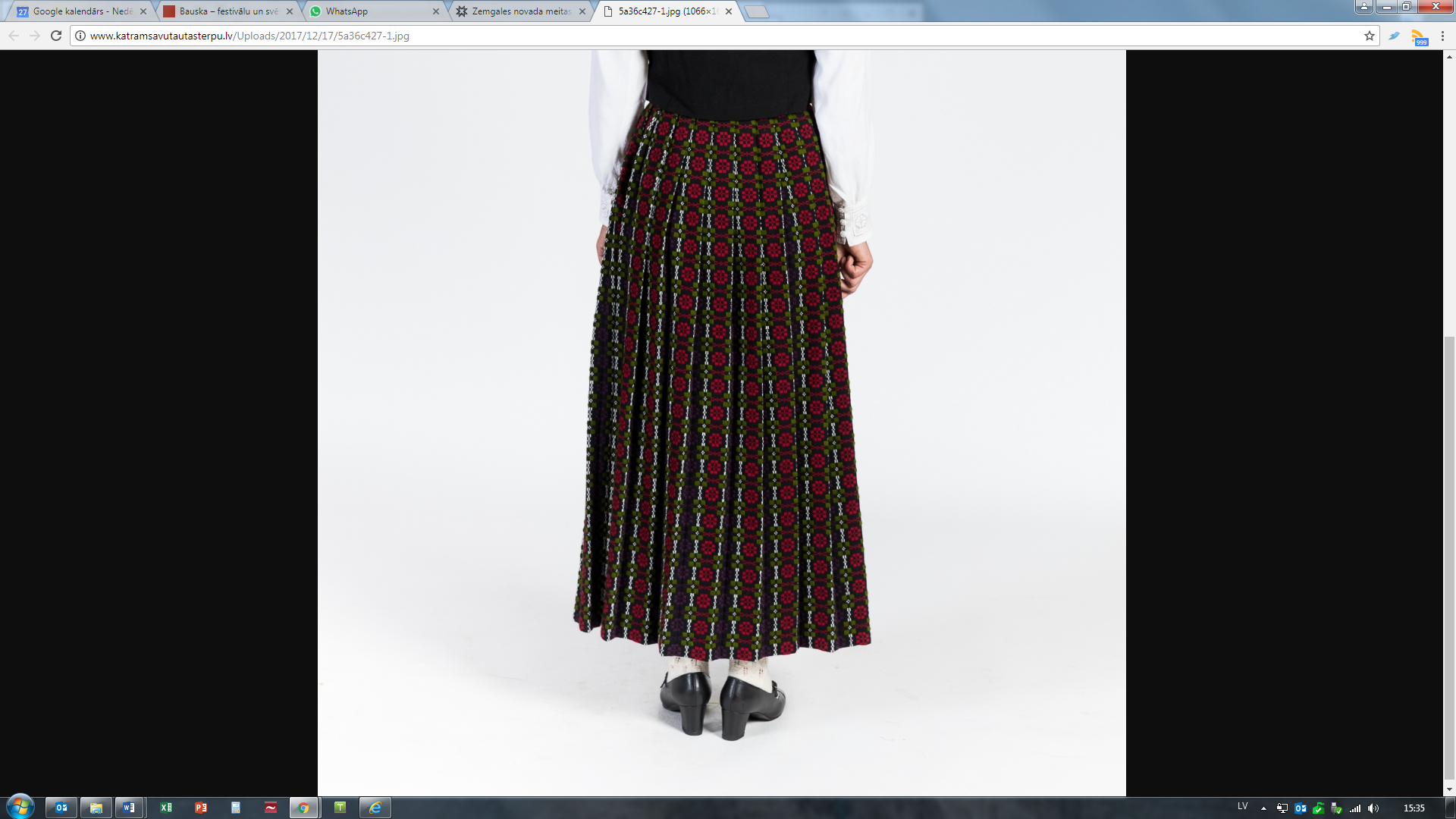 Foto: http://www.katramsavutautasterpu.lvNosaukumsReģistrācijas numursAdreseKontaktpersona, ieņemamais amatsKontakttālrunis,e-pastsVārds, uzvārds:Amats:Paraksts:Datums:NosaukumsReģistrācijas numursAdreseKontaktpersona, ieņemamais amatsKontakttālrunis,e-pastsNr. p.k.NosaukumsSkaitsVienas vienības cena bez PVN, EURSumma bez PVN,EUR1.Zemgales brunči22KOPĀ:Vārds, uzvārds:Amats:Paraksts:Datums:PasūtītājsBauskas Kultūras centrsIzpildītājsReģ.Nr. 90000033119Adrese: Kalna iela 18, BauskaBauskas nov., LV-3901Banka: SEB, Bauskas filiāleKonta Nr. LV68UNLA0050019274982LVLReģ.Nr.Adrese: Banka: Konta Nr.Bauskas Kultūras centra direktors____________________________________Jānis Dūmiņš_____________________________________2018.gada ___.______________2018.gada ___.______________